Mateřská škola HeřmánkoviceŠkolní vzdělávací program pro předškolní vzdělávání „KROK ZA KROKEM ZA POZNÁNÍM“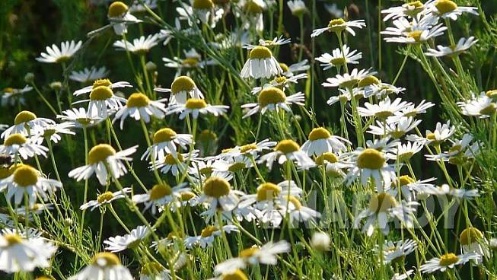 Mateřská škola Heřmánkovice, Heřmánkovice 263, 549 84, 606 033 037, skolka@hermankovice.czŠKOLNÍ VZDĚLÁVACÍ PROGRAMOBSAHIdentifikační údaje o školeObecná charakteristika školy  3.   Podmínky předškolního vzdělávání3.1 Věcné podmínky3.2 Životospráva3.3 Psychosociální podmínky3.4 Organizace3.5 Řízení mateřské školy3.6 Personální a pedagogické zajištění3.7 Spoluúčast rodičů3.8 Podmínky vzdělávání dětí se speciálními vzdělávacími potřebami3.9 Podmínky vzdělávání nadaných dětí3.10 Podmínky vzdělávání dětí od dvou do tří let4. Organizace vzdělávání4.1 Organizace tříd4.2 Charakteristika tříd4.3 Povinná předškolní docházka4.4 Individuální vzdělávání5. Charakteristika vzdělávacího programu6. Vzdělávací obsah     6.1 Člověk mezi lidmi - charakteristika Integrovaného bloku       6.1.1 Kompetence6.2 Příroda a svět kolem nás - charakteristika Integrovaného bloku      6.2.1 Kompetence6.3 Kultura tradice - charakteristika Integrovaného bloku       6.3.1 Kompetence    7. Doplňující programy, projekty a další nadstandardní aktivity7.1 Nadstandardní aktivity7.2 Rozšířené činnosti7.3 Projekty a spolupráce8. Evaluační systém8.1  SWOT analýza Mateřské školy Heřmánkovice8.2  Metody a nástroje evaluace8.3  Plán autoevaluace8.4  Evaluace učitelkami8.5  Evaluace ředitelkou 8.6  Evaluace provozními zaměstnanci8.7  Evaluace rodičiIdentifikační údaje o mateřské školeObecná charakteristika školyMateřská škola Heřmánkovice je zařízení pro předškolní vzdělávání pro děti ve věku zpravidla od 3 do 6 let, nejdříve však pro děti od 2 let. Mateřská škola je jednotřídní s nejvyšší možnou kapacitou 20 dětí. Provoz mateřské školy je celodenní a to od 6:00 hodin do 15:00 hodin.Pracují zde 2 učitelky včetně ředitelky, 1 pedagogická asistentka, 1 uklízečka, kuchařka, pomocná kuchařka a vedoucí školní jídelny.Mateřská škola se nachází v budově bývalé národní školy v obci Heřmánkovice. Je obklopena krásnou přírodou, lesy, loukami a poli. V roce 2012 probíhala rozsáhlá rekonstrukce budovy, bylo provedeno zateplení, výměna oken, kotle ústředního topení na biologický kotel a kompletní rekonstrukce kuchyně. Také školní zahrada prošla rekonstrukcí, byl zde vybudován dřevěný hrad se skluzavkou, horolezeckou stěnou a houpačkami. Na jaře roku 2014 bylo opraveno pískoviště a v průběhu letních prázdnin bylo opraveno pískovcové schodiště a vybudován nový plot.Vnitřní prostory mateřské školy tvoří menší světlé místnosti s vysokými stropy – třída, herna, menší ložnice, tělocvična, ředitelna, sociální zařízení a šatna, která je umístěna v hlavní chodbě budovy.3. Podmínky předškolního vzdělávání3.1 Věcné podmínkyVybavení v mateřské škole je na nižší úrovni, postupně se snažíme starý nábytek nahradit novým. Třída a herna má k dispozici všestranné didaktické pomůcky, tělovýchovné náčiní a nářadí, výtvarný a pracovní materiál k zabezpečení pestré vzdělávací nabídky. Mateřská škola dbá o průběžné doplňování a obohacování těchto vzdělávacích pomůcek průběžně během školního roku, aby bylo zajištěno podnětné prostředí pro děti předškolního věku. V herně nalezneme i širokou škálu rytmických a hudebních nástrojů včetně klavíru. Hračky, pomůcky, knihy, náčiní a další didaktické doplňky jsou převážně umístěny v dosahu dětí, aby k nim měly snadný přístup a mohly si je spontánně zvolit dle potřeby. V herně jsou částečně vytvořeny hrací koutky, které mohou děti dle svých aktuálních zájmů využívat. Děti se podílejí na výzdobě mateřské školy. Jejich výtvarné práce zdobí celoročně třídy, šatny a další společné prostory mateřské školy.  	Součástí školky je zahrada, kde nalezneme přístřešek, který zajišťuje v letních měsících stín, dále pak oddychové i sportovní vybavení, které splňuje jak hygienické, tak i bezpečnostní požadavky. Vedle zahrady dále na školku navazuje EKO hřiště vybudované v roce 2015, které dětem rovněž slouží ke hře i k odpočinku, dominantou je venkovní učebna, kterou využíváme při výchovně vzdělávacím procesu v teplém období od jara do podzimu. Školní kuchyně je moderně vybavena – konvektomat, nerezové stoly, nerezové plochy, velké a malé spotřebiče.Budova je uzavřena, osoby vcházející do budovy musí vždy použít zvonek.Kam směřujeme:Postupně vyměnit starý nábytek za novýPostupně obnovovat a doplňovat herní prvky na školních zahradách Vhodným uspořádáním nábytku vytvořit koutky pro děti Vymalovat hernu, ložnici, odstranit staré dveře, zárubněPo dohodě se zřizovatelem vybudovat nový přístřešek na školní zahradě, zřídit v něm pracovní stůl a vybavit ho pracovním nářadím na polytechnickou výchovu3.2 ŽivotosprávaMŠ má vlastní jídelnu, která připravuje jídlo i pro občany v obci. Dětem je poskytována plnohodnotná a vyvážená strava dle příslušných předpisů. Je zachována vhodná skladba jídelníčku, technologie přípravy pokrmů a nápojů, jsou dodržovány nařízené časové intervaly. V průběhu celého dne je zajištěn pitný režim v nádobách k tomu určených, v případě pobytu dětí venku bereme konvice s nápoji s sebou ven. Děti nejsou nuceny do jídla, snažíme se je vždy vhodně motivovat a jít jim příkladem. Cílem naší organizace je vést děti k zdravému životnímu stylu a pravidelnému stravování.Denní řád MŠ je flexibilní, takže umožňuje přizpůsobit organizaci činnosti dětí v průběhu dne aktuálním potřebám a situaci. Děti jsou každodenně v dopoledních hodinách, někdy i v odpoledních hodinách dostatečně dlouho venku, vždy s ohledem na aktuální stav počasí či jiné přírodní podmínky (velký mráz, silný déšť apod.). Spánek dětí je upraven dle individuálních potřeb, všechny děti odpočívají, všem dětem s nižší potřebou spánku jsou po krátké odpočinku nabízeny zájmové aktivity a klidné činnosti ve třídě. Všichni zaměstnanci školy respektují individuální potřeby dětí, reagují na ně a napomáhají v jejich uspokojování. Děti mají možnost během dne relaxovat v klidných koutcích třídy.Kam směřujeme:motivovat paní kuchařku k dalšímu vzdělávání v oboru zdravého stravovánípodporovat vzdělávání pedagogů v oblasti pohybu, jógy a relaxace3.3 Psychosociální podmínkyZaměstnanci školy vytváří dětem takové prostředí, aby se zde cítily spokojeně a bezpečně. Všechny děti mají v naší škole stejná práva, stejné možnosti a stejné povinnosti. Nikdo není znevýhodňován či upřednostňován. Pedagogové volí komunikaci s dítětem, která je mu příjemná, která navozuje vzájemný vztah důvěry a spolupráce. Převažuje pozitivní hodnocení, podporujeme v dítěti chuť a odvahu pracovat samostatně, důvěřovat si a spolupracovat. U dětí podporujeme prosociální chování, které si osvojuje během každodenních činností a kontaktu s vrstevníky i dospělým. Učí se tak vzájemné toleranci, spolupráce, respektu, ohleduplnosti i schopnosti druhému porozumět a podat mu pomocnou ruku.Pravidla třídy jsou srozumitelná a přiměřená věkovým zvláštnostem dětí. Dodržování pravidel napomáhá ke spokojenému společnému soužití a navozuje příjemné klima ve třídě. Pedagog si všímá dětí, vztahů a konfliktů v kolektivu, vzniklé problémy se snaží řešit co nejdříve za spolupráce dětí případně jejich rodičů.Kam směřujeme:Zajistit individuální přístupPodporovat pozitivní klima ve škole a pozitivní atmosféru ve třídě3.4 OrganizaceDenní režim je dostatečně pružný, umožňuje pedagogům reagovat na aktuální možnosti a potřeby dětí, děti tak nacházejí potřebné zázemí a bezpečí. Poměr spontánních a řízených činností je v denním programu vyvážený. Pedagogové se plně věnují dětem. Prostory třídy a herny v MŠ umožňují dětem vytvářet malé hrací koutky. Veškeré aktivity jsou organizovány tak, aby byly děti podněcovány k vlastní aktivitě, pracovaly svým tempem a účastnily se společných činností. Naším záměrem je, aby dítě v rozsahu svých individuálních možností získalo co největší fyzickou, psychickou a sociální samostatnost a základy kompetencí důležitých pro jeho rozvoj a učení. Činnosti a aktivity obsahují prvky hry, tvořivosti, prožitkového učení, smyslového vnímání a relaxace.Kam směřujeme:Vhodnými aktivitami podporovat a rozvíjet zájmy dětí3.5 Řízení mateřské školyŘeditelka školy při vedení zaměstnanců vytváří atmosféru vzájemné důvěry a tolerance, zapojuje pracovníky do řízení školy přenesením kompetencí, ponechává pracovníkům dostatek pravomocí a respektuje jejich názor. Ředitelka hospituje ve výchovně vzdělávacích činnostech, kontroluje vedení třídní dokumentace a hodnotí kvalitu výchovně vzdělávací práce. Průběžně je kontrolována kvalita práce provozních zaměstnanců.Mateřská škola má vytvořen funkční informační systém. Pravidelně jsou organizovány pedagogické rady, provozní porady. Pedagogický sbor pracuje jako tým, spolupracuje s rodiči. Rodiče jsou informováni nástěnkami v šatnách, webovými stránkami, individuálními rozhovory, plánovanými konzultacemi a na rodičovských schůzkách.Kam směřujeme:Zlepšovat spolupráci mezi pedagogickými a nepedagogickými zaměstnanciPodporovat iniciativu pedagogických i nepedagogických pracovníků, oceňovat nápady, návrhy, vysoké pracovní nasazení, motivovat je ke kvalitně vykonané práciVyužívat rozmanité nástroje evaluace k ověřování spokojenosti všech zaměstnanců školy3.6 Personální a pedagogické zajištěníV naší mateřské škole pracují 2 pedagogové, 1 asistent pedagoga, 4 provozní zaměstnanci. Vedoucí školní jídelny řídí provoz školní jídelny. Účetní dohlíží na ekonomické záležitosti a správu majetku. Všichni zaměstnanci pracují na základě jasně vymezených a společně vytvořených pravidel.Kolektiv pedagogů je progresivní a perspektivní. Náplně činností, časové rozvržení směn zohledňují zajištění bezpečnosti a ochrany dětí. Rozvrh pracovnic je uzpůsoben tak, aby byla zajištěna optimální pedagogická péče při práci s dětmi. Ve třídě se snažíme o souběžné překrývání učitelek, v mimořádné situaci jsou pověřovány spoluúčastí i provozní pracovnice. Všichni zaměstnanci se chovají a jednají profesionálním způsobem, při práci se řídí příslušnými předpisy.Do MŠ dojíždí 1x za 14 dní zkušená logopedická asistentka, která se věnuje individuálně každému dítěti s poruchou řeči.Učitelky se pravidelně sebevzdělávají prostřednictvím vzdělávacích programů Školského zařízení pro další vzdělávání pedagogických pracovníků Královéhradeckého kraje, Národního pedagogického institutu a samostudiem odborných časopisů, internetových článků a odborných knih z učitelské knihovny.Kam směřujeme:Stabilizovat kolektiv pracovníků školyPoskytnout všem zaměstnancům možnost dále se vzdělávat a rozvíjetRozšířit odbornou knihovnu o aktuální témata3.7 Spoluúčast rodičůSpolupráce mezi pedagogy a rodiči funguje na základě oboustranné důvěry, otevřenosti, vstřícnosti a vzájemného respektu. Spolupráce je naplňována v rámci třídních schůzek probíhajících 2x ročně, při společných akcích konaných školou a každodenním setkávání při předávání dětí. O veškerém dění jsou rodiče pravidelně informováni na nástěnkách a na webových stránkách.Dále jsou rodičům nabízeny konzultační schůzky v případě potřeby, slouží k domluvě o společném postupu při výchově a vzdělávání dítěte. Pedagogové vždy respektují a chrání soukromí rodiny.Kam směřujeme:Společně s rodiči připravit předškolní děti na nástup do ZŠDávat rodičům více příležitostí spolurozhodovat o postupech vhodných k podpoře učení a rozvoje jejich dětíFormou ankety zapojit rodiče do dění v MŠ3.8 Podmínky vzdělávání dětí se speciálními vzdělávacími potřebamiDítětem se speciálními vzdělávacími potřebami je dítě, které k naplnění svých vzdělávacích možností nebo k uplatnění a užívání svých práv na rovnoprávném základě s ostatními potřebuje poskytnutí podpůrných opatření. Tyto děti mají právo na bezplatné poskytování podpůrných opatření, které realizuje mateřská škola.V mateřské škole máme potřebné vybavení a snažíme se o dokoupení chybějících pomůcek. Pedagogové čerpají potřebné znalosti z odborné literatury, časopisů, kterými je vybavena učitelská knihovna.Podpůrná opatření se podle organizační, pedagogické a finanční náročnosti člení do pěti stupňů. Podpůrná opatření prvního stupně uplatňuje škola i bez doporučení školského poradenského zařízení (ŠPZ). Podpůrná opatření druhého až pátého stupně lze uplatnit pouze s doporučením školského poradenského zařízení. Vzdělávání dětí se speciálními vzdělávacími potřebami přizpůsobujeme tak, aby maximálně vyhovovalo dětem, jejich potřebám i možnostem. Snahou učitelů je, stejně jako ve vzdělávání dětí, které speciální vzdělávací potřeby nemají, vytvoření optimálních podmínek k rozvoji osobnosti každého dítěte, k učení i ke komunikaci s ostatními a pomoci mu, aby dosáhlo co největší samostatnosti. Pro úspěšné vzdělávání dětí s přiznanými podpůrnými opatřeními naše MŠ umožňuje a zabezpečuje:Uplatňování principu diferenciace a individualizace vzdělávacího procesu při plánování a organizaci činnostíVolbou vhodných vzdělávacích metod a prostředků, které jsou v souladu se stanovenými podpůrnými opatřenímiRealizaci všech stanovených podpůrných opatření při vzdělávání dětíOsvojení specifických dovedností v úrovni odpovídající individuálním potřebám a možnostem dítěte zaměřených na samostatnost, sebeobsluhu a základní hygienické návyky v úrovni odpovídající věku dítěte a stupni postiženíVysoce profesionální postoj učitelek i ostatních pracovníků, kteří se na péči o dítě a jeho vzdělávání podílejíSpolupráci se zákonnými zástupci dítěte, školskými poradenskými zařízeními, v případě potřeby spolupráce s odborníky mimo oblast školstvíÚzkou spolupráci s rodiči všech dětí, citlivou komunikaci a předávání potřebných informacíPřítomnost asistenta pedagoga podle stupně přiznaného podpůrného opatřeníPopis zajištění průběhu a vzdělávání dětí se speciálními vzdělávacími potřebami, dětí nadanýchPedagogický pracovník odpovídající za spolupráci se školským poradenským zařízením (ŠPZ) je Mgr. Jitka Lehotská. Rámcové cíle a záměry předškolního vzdělávání jsou pro vzdělávání všech dětí společné. Při vzdělávání dětí se speciálními vzdělávacími potřebami je třeba jejich naplňování přizpůsobovat tak, aby maximálně vyhovovalo dětem, jejich potřebám a možnostem. Při vzdělávání dítěte se speciálními vzdělávacími potřebami učitelka zahrnuje do svých vzdělávacích strategií podpůrná opatření. Podpůrná opatření prvního stupně stanovuje a uplatňuje mateřská škola. Od druhého stupně jsou podpůrná opatření stanovována ŠPZ po projednání se školou a zákonným zástupce dítěte. Pravidla pro použití podpůrných opatření školou a školským zařízením stanovuje vyhláška č. 27/2016 Sb.Postup při poskytování podpůrných opatření prvního stupně – nemá normovanou finanční náročnost Před zahájením poskytování těchto podpůrných opatření škola mapuje obtíže a speciální vzdělávací potřeby dítěte, stanovuje cíle a podpory, vyhodnocujeSeznámí s tím zákonné zástupce a všechny pedagogické pracovníkyUčitelky postupy průběžně konzultují a vyhodnocujíPokud nejpozději po třech měsících nevedou podpůrná opatření k naplnění cílů, doporučí zákonným zástupcům návštěvu ŠPZPostup při poskytování podpůrných opatření druhého až pátého stupně – Plán výchovně vzdělávací práce na základě zprávy z SPC, PPP, IVPPřed přiznáním těchto podpůrných opatření předá škola ŠPZ informace, postupy podle kterých se postupovaloŠPZ posuzuje speciální vzdělávací potřeby dítěte a doporučí podpůrná opatření pro jeho vzdělávání – materiální, personální zajištěníŠkola již nemusí vypracovávat IVP, pokud to nestanoví ŠPZ, naše škola vypracovává Plán výchovně vzdělávací práce na základě zprávy z ŠPZ, IVP na základně doporučení ŠPZPlán je dokumentem pro zajištění speciálních vzdělávacích potřeb dítěte, přičemž vychází ze ŠVP a je součástí dokumentace dítětePlán je zpracován na základě doporučení zprávy ze ŠPZ, je doplňován a upravován v průběhu roku, slouží AP k doplňování a vpisování důležitých postřehů, poznatkůS plánem jsou seznámeny všichni pedagogičtí zaměstnanciŠPZ nejméně jedenkrát za dva roky vyhodnocuje nastavená podpůrná opatření, případný progres dítěte Kam směřujeme:Včasně diagnostikovat u dětí případné problémy a následně doporučit rodičům vyšetření ve školském poradenském zařízení Zajištění plnohodnotné inkluze3.9 Podmínky pro vzdělávání dětí nadanýchNadání je vzácný dar, předpoklad, který, není-li rozvíjen, může přijít nazmar. Pomocí průběžné pedagogické diagnostiky se snažíme odhalit u dětí mimořádné schopnosti, talent či nadání a následně jej rozvíjet formou rozmanité vzdělávací nabídky. Snažíme se o kvalitní spolupráci s PPP. Pro úspěšné vzdělávání dětí nadaných naše MŠ zabezpečuje a umožňuje: Podporu dětí, které vykazují známky nadání.Vzdělávání dětí takovým způsobem, aby byl stimulován rozvoj jejich potenciálu včetně různých druhů nadání a aby se tato nadání mohla ve škole projevit a pokud možno i uplatnit a dále rozvíjet.Kam směřujeme:Včasné podchycení a následná diagnostika nadaného dítěte se spoluprací s PPP Zajištění široké škály didaktických pomůcek pro nadstandardní zájmy dětí nadaných Realizovat rozšířenou nabídku aktivit pro děti nadané3.10 Podmínky pro vzdělávání dětí od dvou do tří let věkuPro zajištění podmínek pro vzdělávání dětí ve věku od 2 do 3 let přijala ředitelka MŠ opatření týkající se zajištění bezpečnostních podmínek, hygienických, psychosociálních, materiálních a personálních podmínek, organizace a obsahu vzdělávání.Věcné podmínky: třída v MŠ je vybavena vhodnými hračkami a didaktickými pomůckami, ergonomicky vhodným nábytkem. Ve třídě i na zahradě jsou vytvořena zóny a možnosti pro děti k odpočinku a hrámHygienické podmínky: veškeré sanitační zařízení je umístěno tak, aby bylo pro děti bez obtíží dostupnéŽivotospráva: denní režim je upraven s ohledem na individuální potřebu aktivity, odpočinku nebo spánku dítěte, školní stravování se řídí výživovými normami a rozpětím finančních limitů na nákup potravin, děti mladší tří let jsou zařazovány do skupiny strávníků 3 – 6 letPsychosociální podmínky: v rámci adaptačního režimu dbáme na provázanost mateřské školy s režimem v rodině, usilujeme o to, aby se děti cítily v prostření mateřské školy dobře, spokojeně, jistě a bezpečně, poskytujeme dítěti stálý pravidelný denní režim, klid, individuální péči, srozumitelná a jednoduchá pravidla a řád určující mantinely jeho jednáníPersonální podmínky: překrývání pedagogů při přípravě na pobyt venku, přítomnost druhého pedagoga  v rámci přípravy na oběd, v průběhu oběda a při přípravě na odpočinekKam směřujeme:Zajistit vzdělávání učitelek v dané oblasti Zajistit lepší materiální podmínky - hračky a pomůcky 4. Organizace vzděláváníDěti jsou přijímány do mateřské školy v přijímacím řízení, vyhlášeném ředitelem, podle daných kritérií. Kritéria jsou zveřejněna před zápisem a spolu s žádostí umístěna na webových stránkách školy. Za stanovení kritérií a průběh přijímacího řízení je zodpovědná ředitelka školy.Ve třídě pracuje jedna učitelka s pedagogickou asistentkou na 0,75 úvazku (7,00 – 12. 30). Překrývání s druhou paní učitelkou bývá v době při přípravě na pobyt ven, částečně při pobytu venku, přípravě na oběd, obědě, přípravě na odpočinek.Organizace třídyTřída v MŠ Heřmánkovice je heterogenní, věkové složení dětí je 2 – 7 let.Kapacita MŠ: 20 dětíProvozní doba: 6,00 – 15,00Charakteristika třídyV mateřské škole je důraz kladen na pozitivní, snadnou adaptaci dětí na režim školy. Děti jsou motivovány a vedeny k osvojení si základních návyků v oblasti sebeobsluhy, seznamování s pravidly vzájemného soužití v kolektivu, přizpůsobují se dennímu rytmu školy a hravou formou rozvíjejí své schopnosti a dovednosti v oblastech pohybových, poznávacích řečových atd. Vzdělávání probíhá formou frontální, skupinové i individuální. U předškoláků je kladen důraz na přípravu do základních škol, učí se pracovat ve skupinách, hodnotit svou práci, být samostatní, důraz je kladen na správný úchop psacího náčiní. Děti se učí prosociálním dovednostem – nabídnout pomoc kamarádovi, řešit konflikty v klidu a s rozvahou, umět si obhájit svůj názor, ale učit se přijmout i názory kamarádů. Předškolní příprava probíhá i v době odpočinku.Povinná předškolní docházkaPovinná předškolní docházka je realizována v časovém rozmezí 8,00 - 12,00. Rodiče jsou povinni v době nepřítomnosti své dítě omluvit do Omluvného listu, který má u sebe učitelka.     4.4 Individuální vzdělávání dítěte Mateřská škola umožňuje individuální vzdělávání dítěte, které je povinno navštěvovat předškolní vzdělávání. Zákonný zástupce dítěte, je povinen oznámit tuto skutečnost ředitelce spádové mateřské školy. Oznámení je povinen učinit nejpozději 3 měsíce před počátkem školního roku, kterým začíná povinnost předškolního vzdělávání dítěte (do 31.5.). Ředitelka mateřské školy předá zákonnému zástupci dítěte přehled zdrojů, ve kterých rodiče získají informace o oblastech, v nichž má být dítě vzděláváno. Tyto oblasti vychází z RVP    pro předškolní vzdělávání a ze školního vzdělávacího programu mateřské školy. Charakteristika vzdělávacího obsahuNaše hlavní cíle:Snažit se vytvářet pohodu – citovou, fyzickou i sociálníDíky vzdělávacímu programu naučit děti chápat svět kolem sebe, poznávat, tvořit, přemýšletDosáhnout u dětí co nejvyššího stupně kompetencí, které budou schopné uplatňovat v běžném životěNavazovat na to, co již dítě umí a postupně objevovat a rozvíjet novéVycházet z toho, že postupně Krok za krokem dojdeme za poznánímNázev vzdělávacího programu: KROK ZA KROKEM ZA POZNÁNÍMŠkolní vzdělávací program je dokument, podle něhož probíhá vzdělávání dětí v naší mateřské škole. Je zpracován v souladu s RVP a je vytvořen pedagogickými zaměstnanci naší mateřské školy.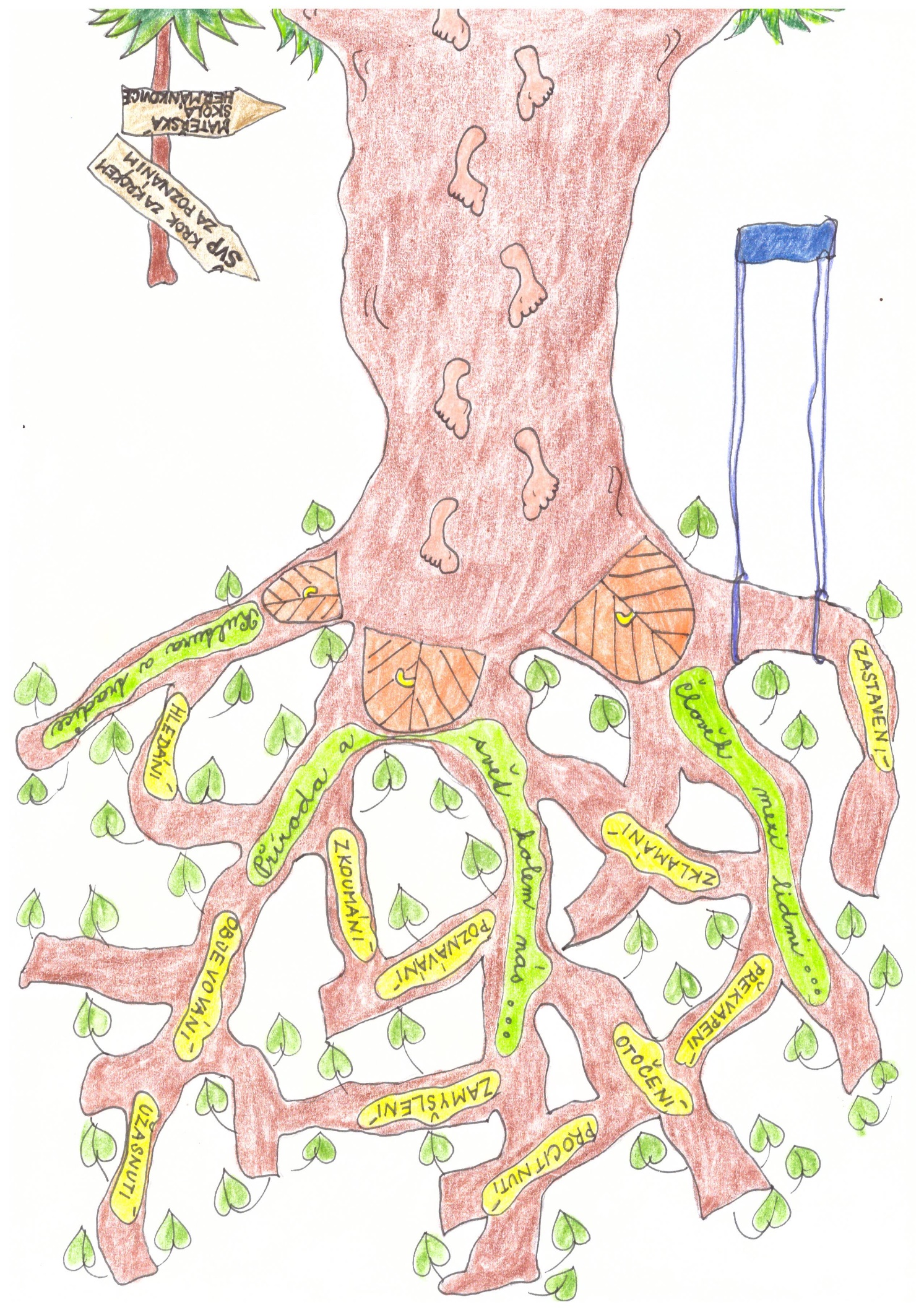 Školní vzdělávací program je rozdělený do třech integrovaných bloků. Během školního roku děti postupně objevují přírodu kolem nás, svátky a tradice a sebe mezi lidmi. Vše vzájemně propojuje touha po poznání a hra. Vzdělávací program je tvořen tak, aby akceptoval přirozená vývojová specifika dětí předškolního věku a umožňoval rozvoj a vzdělávání každého jednotlivce. Rozvíjí osobnost dítěte po všech stránkách, podporuje tělesný rozvoj, napomáhá k chápání okolního světa, motivuje k dalšímu učení, učí dítě žít ve společnosti ostatních lidí, seznamuje ho se zásadami, normami a hodnotami naší společnosti. Vzdělávací činnosti jsou založeny na přímých zážitcích dítěte.Metody vzdělávání: didaktické hry (inscenační a modelové situace), kooperační učení (učení se vzájemnou spoluprací), situační učení (řešení problémů z běžného života), prožitkové učení (osobní zkušenost a citové prožití dané situace)Forma vzdělávání: hromadná (všechny děti vykonávají stejnou činnost), skupinová (děti jsou rozděleny do skupin, kde se učí spolupracovat), individuální (dítě pracuje samostatně), řízená (pedagog činnost vede)Vzdělávací obsahŠkolní vzdělávací program (dále jen ŠVP) stanovuje základní integrované bloky, z nichž je pak tvořen třídní vzdělávací program (dále jen TVP).Integrované bloky obsahují návrhy možných témat, z kterých je poté vytvořen konkrétní TVP. Na jeho tvorbě se podílí paní učitelky, pracují s ním průběžně celý školní rok, postupně jej dotváří, aktualizují, upravují. Učitelky mohou v TVP některá témata vynechat, sloučit, nahradit doplňujícím podtématem nebo zcela jiným tématem, vše podle potřeb dětí a aktuální situace. Obsah musí být proto variabilní a pružný, přizpůsobující se aktuálnímu dění a akcím v MŠ, ale zároveň nesmí potlačovat spontánnost a individualitu dětí.ČLOVĚK MEZI LIDMI„To jsem já, nejsem sám, vždy někoho mám“Cílem tohoto integrovaného bloku je dovést děti k uvědomění si svého já, své jedinečnosti a důležitosti ve společnosti, ve světě.  Děti vnímají rozdíly ve vztazích v rámci rodiny a v rámci kolektivu MŠ. Pomáháme utvářet zdravé vztahy dětí v dětském kolektivu a k dospělým. Zajišťujeme pro děti bezpečné a podnětné prostředí, ve kterém se učí chápat, že každé z nich má svou hodnotu a důstojnost, přestože je každý jiný. Děti podporujeme a učíme sebeobslužným dovednostem a vedeme je ke správným návykům a zdravým postojům.Navrhovaná témata:Nástup do MŠKamarádiMezilidské vztahyRodinaDěti z celého světaZdraví a nemocLidské těloSmysly KompetenceNapodobuje modely prosociálního chování a mezilidských vztahů, které nachází ve svém okolíProjevuje dětským způsobem citlivost a ohleduplnost k druhým, pomoc slabším, rozpozná nevhodné chování, vnímá nespravedlnost, ubližování, agresivitu a lhostejnostUvědomuje si, že za sebe a své jednání odpovídá a nese důsledkyOdhaduje své síly, učí se hodnotit svoje osobní pokroky a oceňovat výkony druhýchSpoluvytváří pravidla společného soužití mezi vrstevníky, rozumí jejich smyslu a chápe potřebu je zachovávatUvědomuje si svá práva i práva druhých, učí se je hájit a respektovat, chápe, že všichni lidé mají stejnou hodnotu Chová se při setkání s neznámými lidmi či v neznámých situacích obezřetně, nevhodné chování i komunikaci, která je mu nepříjemná, umí odmítnoutDokáže rozpoznat a využívat vlastní silné stránky, poznávat svoje slabé stránkyUčí se s chutí, pokud se mu dostává uznání a oceněníŘeší problémy, na které stačí, známé a opakující se situace se snaží řešit samostatně, náročnější s oporou a pomocí dospěléhoChápe, že vyhýbat se řešení problému nevede k cíli, ale že jejich včasné a uvážlivé řešení je naopak výhodouKomunikuje v běžných situacích bez zábran a ostychu s dětmi i s dospělými, chápe, že být komunikativní, aktivní, vstřícné je výhodnéOvládá dovednosti předcházející čtení a psaníPŘÍRODA A SVĚT KOLEM NÁS„Jééé, tolik krásy kolem mě“V integrovaném bloku „Příroda a svět kolem nás“ provádíme děti rozmanitostí naší krajiny a nejen té naší. Učíme je poznávat a vnímat krásu všemi smysly, pečujeme o životní prostředí a chráníme naši planetu Zemi. Pomáháme dětem získávat elementární znalosti o živé i neživé přírodě. Učíme se přizpůsobovat přírodním proměnám a chránit se před nebezpečím. Rozlišujeme správné a nevhodné chování v přírodě. Pomůžeme jim rozvíjet poznatky o technické a kulturní rozmanitosti a jejich proměnách. Blok zahrnuje i multikulturní výchovu, kde dětem umožňujeme poznávat odlišné národy, společnosti a respektujeme jejich odlišnosti.Navrhovaná témata:Barvy podzimuOvoce a zeleninaDomácí zvířata a mláďataU nás v leseStromy a keřeEkologieVítr a déšťKoloběh vodyKvětinyBrouci a hmyzCestováníDopravaKultura a uměníNaše vesnicePovoláníPokusyPohádkyKnížkyTechnikaVesmírMultikulturní výchovaHola, hola, škola voláČeská republika KompetenceVí, že není jedno, v jakém prostředí žije, uvědomuje si, že se svým chováním na něm podílí a že je může ovlivnitDokáže se vyjadřovat a sdělovat své prožitky, pocity, nálady různými prostředky (řečovými, výtvarnými, hudebními, dramatickými)Užívá při řešení myšlenkových i praktických problémů logických, matematických postupů, pochopí jednoduché algoritmy, řešení různých úloh a situací a využívá je v dalších situacíchKlade otázky a hledá na ně odpovědi, aktivně si všímá, co se kolem něho děje, chce porozumět věcem, jevům a dějům, které kolem sebe vidí, poznává, že se může mnohému naučit, raduje se z toho, co samo dokázalo a zvládloSoustředěně pozoruje, zkoumá, objevuje, všímá si souvislostí, experimentuje a užívá při tom jednoduchých pojmů, znaků, symbolůJe schopno chápat, že lidé jsou různí, a umí být tolerantní k jejich odlišnostem a jedinečnostemVí, že lidé se dorozumívají i jinými jazyky a že je možno se jim naučit, má vytvořeny elementární předpoklady k učení se cizímu jazykuUčí se nejen spontánně, ale i vědomě, vyvine úsilí, soustředí se na činnost a záměrně si zapamatuje, při zadané práci dokončí, co započalo, dovede postupovat podle instrukcí a pokynů, je schopno dobrat se k výsledkůmŘeší problémy na základě bezprostřední zkušenosti, postupuje cestou pokusu a omylu, zkouší, experimentuje, spontánně vymýšlí nová řešení problémů a situací, hledá různé možné varianty (má vlastní originální nápady, využívá dosavadní zkušenosti, fantazii i představivost)Uplatňuje získanou zkušenost v praktických situacích a v dalším učeníVšímá si dění i problémů v bezprostředním okolí, přirozenou motivací k řešení dalších problémů a situací je pro něj pozitivní odezva na aktivní zájemKULTURA A TRADICE„Svátky máme rádi, my jsme kamarádi“Tento integrovaný blok chce děti zavést do světa kultury a umění. Pomůže jim nahlédnout do kulturních oblastí a rozmanitostí dramatických, hudebních, výtvarných a sportovních. Dotknou se naší české kultury a národních tradic pomocí tvůrčích aktivit pro děti, divadelních a hudebních představení.Navrhovaná témata:Čert a MikulášAdventní časVánoceKarnevalTři královéDen ZeměVelikonoceSvátek matekDen dětí KompetenceNebojí se chybovat, pokud nachází pozitivní ocenění nejen za úspěch, ale také za snahuMá základní dětskou představu o tom, co je v souladu se základními lidskými hodnotami a normami i co je s nimi v rozporu a snaží se podle toho chovatZajímá se o druhé i o to, co se kolem děje, je otevřené aktuálnímu děníOvládá řeč, hovoří ve vhodně formulovaných větách, samostatně vyjadřuje své myšlenky, sdělení, otázky i odpovědi, rozumí slyšenému, slovně reaguje a vede smysluplný dialogMá elementární poznatky o světě lidí, kultury, přírody i techniky, o jeho rozmanitostech a proměnách, orientuje se v řádu a dění v prostředí ve kterém žijeDokáže se ve skupině prosadit, ale i podřídit, při společných činnostech se domlouvá a spolupracuje, v běžných situacích uplatňuje základní společenské návyky a pravidla společenského styku, je schopné respektovat druhé, vyjednávat, přijímat a uzavírat kompromisyDoplňující programy a další nadstandartní aktivityNadstandardní aktivityPlaváníDoba trvání: duben – květenUrčeno pro skupinu: děti od 4 – 7 letDětem je nabídnuto plavání v plaveckém bazénu  v Broumově, které se koná na základě domluvy s rodiči většinou v období duben – červen. Je zajištěna pohodlná doprava autobusem od Mateřské školy Heřmánkovice do Broumova a zpět. Děti se učí zábavnou a bezpečnou formou seznámit se se základy plavání. Cílem aktivity je děti především zbavit strachu z vody a rozvíjet jejich tělesnou zdatnost a otužilost.Rozšířené činnostiNadstandardní aktivity jsou uskutečňovány v době nespavého režimu u předškolních dětí.PředškoláčekDoba trvání: září – srpenUrčeno pro skupinu: předškolní dětiJedná se o rozšířenou přípravu dětí do základní školy. Cílem je napomoci dítěti k plnohodnotné školní připravenosti. Děti pomocí pracovních listů, tvůrčích činností a jiných aktivit vylepšují své dovednosti v oblasti jemné motoriky, grafomotoriky, matematických představ, časoprostorové orientaci, zrakového, sluchového vnímání, paměti.Angličtina pro nejmenšíDoba trvání: září – červenUrčeno pro skupinu: předškolní dětiTuto činnost plánujeme od září 2021. Aktivita je zaměřena na osvojení počátečních základů anglického jazyka hravou formou. Děti se prostřednictvím zábavných úkolů naučí základní slova, pojmenování barev, zvířat, oslovení rodinných příslušníků, čísla do deseti. Dále se naučí jednoduché písničky i básničky. Během aktivit děti pracují společně, ve skupinách, samostatně.KnihomolovéDoba trvání: září – červen (většinou se jedná o 4 akce)Určeno pro skupinu: všechny dětiV rámci předčtenářské gramotnosti s dětmi navštěvujeme knihovnu u nás v Heřmánkovicích a v Broumově, kde pro nás mají paní knihovnice vždy nachystané předčítání dětské knihy s plněním různých úkolů, poté prohlídka knihovny a nových knižních titulů.  Dále nás navštěvuje p. uč. ze ZŠ Meziměstí, která vede již několik let Čtenářský klub a ta s dětmi z naší MŠ vede čtenářskou lekce.Já jsem malý zahradníčekDoba trvání: březen – říjenUrčeno pro skupinu: všechny dětiCílem této aktivity je vzbudit u dětí zájem o přírodu, o to, jak se to stane, že z malého semínka vyroste květina, zelenina apod. Co všechno tomu předchází, bez čeho se neobejdeme, co všechno rostliny k životu potřebují, kolik času to trvá. Co s věcmi, které si vypěstujeme, uděláme, k čemu nám slouží, zhodnotíme celý proces, kterým jsme si prošli.LogopedieDoba trvání: září – červenUrčeno pro skupinu: všechny dětiNaši školku navštěvuje 1x za 14 dní zkušená paní logopedka, která se dětem věnuje, individuálně vyvozuje, upevňuje, procvičuje správnou výslovnost hlásek.Projekty a spolupráceSPC Náchod a PPP NáchodSpeciálně pedagogické centrum a Pedagogicko-psychologická poradna jsou školskými poradenskými zařízeními, které zabezpečují služby pro děti z naší MŠ, poskytují odbornou a metodickou podporu pedagogickým pracovníkům při vytváření inkluzivního prostředí ve školách a při tvorbě podpůrných opatření. Služba je určena pro děti, které mají odlišné individuálně-vzdělávací, komunikační psychologické či sociálně adaptační potřeby.ZŠ Masarykova, ZŠ HradebníDěti z naší MŠ navštěvují ZŠ v rámci zmapování školního prostředí, 1. tříd, ŠD, jídelny apod. Vždy se jedná o velmi pěkný zážitek pro děti, které se do ZŠ chystají k zápisu a následně do 1. třídy.Evaluační systémEvaluace označuje proces vyhodnocování vzdělávacích činností, situací, podmínek i výsledkůvzdělávání a poskytuje škole informace potřebné pro zlepšení fungování jejího školníhovzdělávacího programu. Má probíhat systematicky, pravidelně a smysluplně. Prostřednictvímevaluace je umožněno lépe porozumět procesům, které ve škole probíhají, a tyto procesy zpětněovlivňovat.Autoevaluace představuje soubor pravidelně se opakujících evaluačních aktivit zaměřených nasebehodnocení školy a hodnocení kvality vzdělávání.SWOT analýza Mateřské školy HeřmánkoviceMetody a nástroje evaluaceAnalýza dokumentůDotazníkPozorováníRozhovorDiskuzeSWOT analýzaTýdenní hodnocení tematických částíHospitace a hospitační výstupy (ředitelka mateřské školy, vzájemné hospitace mezi pedagogy)Portfolia dětíSebehodnoceníEvaluační výstupyHodnotící listyHospitační zápisyPrůběžné výstupy na poradáchZáznamy o pozorování dětíPlán autoevaluaceHodnotí jednotlivce, třídní vzdělávací program, školní vzdělávací program.Hodnocení jednotlivých dětí. Toto hodnocení nebude sloužit k poukázání na to, jak je jedno dítě lepší než druhé, ale na to, zda konkrétní dítě ve svém rozvoji udělalo pokroky. K tomu budou sloužit záznamové lístečky (Oregonská metoda) – orientační poznámky o rozvoji a učení dítěte a záznamový arch pro sledování a hodnocení rozvoje a učení dítěte - diagnostika dítěte. Tyto archy jsou součástí portfolia každého dítěte (do portfolia se ukládají převážně pracovní listy zaměřené na rozvoj grafomotoriky, matematických představ apod., u mladších dětí pak zejména spontánní kresby). Hodnocení dětí bude provádět pedagog, který s dotyčnými dětmi přímo pracuje a to 2x za rok. V případě shledání podstatnějšího nedostatku, bude rodičům doporučena návštěva pedagogicko-psychologické poradny nebo jiného odborníka.Hodnocení TVP. Hodnocení třídního vzdělávacího programu budou provádět pedagogové na pravidelných pedagogických poradách a to 1 x za 5 měsíců. U podtémat se bude posuzovat náročnost, zábavnost, zaujetí a zvládnutí cílů podtématu, klima třídy, spolupráce s rodiči. Bude se zde také hodnotit naplňování cílů jednotlivých integrovaných bloků (témat). Budeme sledovat konkrétní jevy: náročnost a osvojení si poznatků, z probraných témat - zábavnost témat- vlastní hodnocení dětí k danému tématu, vždy po skončení nebo průběžněHodnocení ŠVP. Vyhodnocení a naplňování cílů ŠVP se bude provádět podle potřeby, nejméně však 1x za tři roky a to všemi pedagogy na pedagogických poradách. Hodnocení ŠVP rodiči bude prováděno podle potřeby, nejméně však 1x za 3 roky formou stručného, anonymního dotazníku. Rodiče se mohou k ŠVP průběžně vyjadřovat i během roku, a to prostřednictvím osobního rozhovoru s ředitelkou nebo pedagogy. Budeme sledovat konkrétní jevy:- soulad ŠVP a RVP PV- pedagogický styl a klima školy - práce pedagogů- spolupráce s rodiči- spolupráce s obcí a jinými organizacemi- formální vzdělávací nabídka, plánované aktivity- naplňování individuálních vzdělávacích potřeb dětí- výsledky vzděláváníTato vyhodnocení pak poslouží ke změnám a úpravě ŠVP. Ředitelka bude průběžně vyhodnocovat naplňování ŠVP prostřednictvím:-pravidelných hospitací-kontrol vedení dokumentace -sledováním klimatu ve třídě-projevů a výtvorů dětí-záznamů o dětech (sledování portfolií)Evaluace provedena učitelkamiEvaluace provedena ředitelkouEvaluace provedena provozními zaměstnanci3. 2021 AKTUALIZACEDistanční vzděláváníV souladu s ustanovením §184a školského zákona pokud z důvodu krizového opatření vyhlášeného podle krizového zákona, nebo z důvodu nařízení mimořádného opatření podle zvláštního zákona, anebo z důvodu nařízení karantény podle zákona o ochraně veřejného zdraví není možná osobní přítomnost většiny dětí, pro které je předškolní vzdělávání povinné, stanovena distanční výuka.V naší MŠ bude v současné době distanční výuka probíhat formou off – line aktivit.Off – line aktivity - u dětí předškolního věku se jedná především o plnění praktických úkolů využívajících přirozené podmínky dětí v jejich domácím prostředí. Pestrá nabídka rozvojových aktivit pro celkový rozvoj dětí.Tvořivé práce (vyrábění, lepení, stříhání, kreslení…)Aplikace znalostí a dovedností v praxi Samostatná práce dítěte, která bude směřovat k rozvoji jeho kompetencíAktivity z domácího prostředí (příprava jídla, práce na zahradě, pobyt v přírodě, drobné domácí práce, péče o domácí zvířata…)Zadávání bude probíhat po předchozí telefonické (nebo jiné) domluvě s rodiči a to vhozením opakovacího sešitku nebo jiných materiálů, zadání do poštovní schránky dítěte.Zpětná vazba, kontrola bude probíhat buď telefonicky, emailem učitelky s rodičem/ dítětem. U některých dětí vhozením do schránky u školky nebo při návratu do školky po ukončení uzavření. Dále pak celkovým hodnocením, pochvalou dětí na stránkách školy.Vzdělávání dětí se speciálními vzdělávacími potřebami a dětí nadaných bude probíhat stejnou formou jako u běžných dětí, je však důležité, aby učitelky při zadávání uplatňovaly princip diferenciace a individualizace odpovídající vzdělávacím možnostem dítěte a případně stupni jeho zdravotního postižení. Dále pak učitelka nebo AP může zapůjčit ze školky kompenzační pomůcky nebo jiné materiály, které by byly k vzdělávacímu procesu v domácím prostředí potřeba.Komunikace s rodiči při distančním vzdělávání je pro obě strany velmi důležitá. Spolupráce školy a rodičů má pozitivní dopad na úspěšné vzdělávání. Není vhodné, aby rodiče byli nuceni sledovat různé komunikační kanály, mohlo by se stát, že nestihnou reagovat a škola ztrácí přehled o tom, zda a v jaké kvalitě jsou rodiče informováni. Rodiče jsou informováni telefonicky nebo krátkým a jasným vzkazem v obálce jako příloha materiálů pro děti.9. 2021 NOVELIZACEDo kapitoly 8. Vzdělávání dětí se speciálními vzdělávacími potřebami se doplňuje nová podkapitola 8. 4, která zní:8. Jazyková příprava dětí s nedostatečnou znalostí českého jazykaDěti – cizinci a děti, které pocházejí z jiného jazykového a kulturního prostředí, potřebují podporu učitele mateřské školy při osvojování českého jazyka. Pokud rodiče sami neovládají český jazyk na úrovni rodilého mluvčího, nemohou své děti v poznávání českého jazyka přímo podpořit a děti se ocitají ve znevýhodněné pozici. Je třeba věnovat zvýšenou pozornost tomu, aby dětem s nedostatečnou znalostí českého jazyka začala být poskytována jazyková podpora, již od samotného nástupu do mateřské školy. Při práci s celou třídou je třeba mít na vědomí, že se v ní nacházejí děti, které se český jazyk učí jako druhý jazyk, uzpůsobit tomu didaktické postupy a děti cíleně podporovat v osvojování českého jazyka.Mateřské školy poskytují dětem s nedostatečnou znalostí českého jazyka jazykovou přípravu pro zajištění plynulého přechodu do základního vzdělávání.Zvláštní úprava platí pro mateřské školy, kde jsou alespoň 4 cizinci v povinném předškolním vzdělávání v rámci jednoho místa poskytovaného vzdělávání (v případě lesní mateřské školy v jednom území, kde zejména probíhá pedagogický program a kde má škola zázemí). V takovém případě zřídí ředitel mateřské školy skupinu nebo skupiny pro bezplatnou jazykovou přípravu pro zajištění plynulého přechodu do základního vzdělávání v souladu s vyhláškou č. 14/2005 Sb., o předškolním vzdělávání, ve znění pozdějších předpisů. Vzdělávání ve skupině pro jazykovou přípravu je rozděleno do dvou nebo více bloků v průběhu jednoho týdne.Pokud má mateřská škola 1 až 3 děti cizince v povinné předškolním vzdělávání, bude jim poskytována individuální jazyková podpora v rámci běžných vzdělávacích činností.Ředitel mateřské školy může na základě posouzení potřebnosti jazykové podpory dítěte zařadit do skupiny pro jazykovou přípravu rovněž jiné děti, než jsou cizinci v povinném předškolním vzdělávání, pokud to není na újmu kvality jazykové přípravy.Po přechodu do základní školy by děti s nedostatečnou znalostí českého jazyka měly mít takové jazykové a sociokulturní kompetence v českém jazyce, které jim umožní se zapojit do výuky a dosáhnout školního úspěchu.Podpůrným materiálem při vzdělávání dětí s nedostatečnou znalostí českého jazyka je Kurikulum češtiny jako druhého jazyka pro povinné předškolní vzdělávání, který lze využívat při individualizované práci s dětmi s nedostatečnou znalostí českého jazyka již od nástupu do mateřské školy.ŠKOLNÍ VZDĚLÁVACÍ PROGRAM ŠKOLNÍ VZDĚLÁVACÍ PROGRAM VypracovalaMgr. Jitka Lehotská s pedagogickými zaměstnanci školy  Pedagogická rada projednala dne30. 6. 2020Směrnice nabývá platnosti30. 6. 2020AnotacePracoviště: MŠ HeřmánkoviceZměny, Aktualizace19. 3.  2021 Distanční vzdělávání1. 9. 2021 Jazyková příprava dětí s nedostatečnou znalostí českého jazykaNázevMateřská škola HeřmánkoviceAdresaHeřmánkovice 263, 549 84, 606 033 037Statutární zástupceMgr. Jitka Lehotská – ředitelka školyIČO70 997 977Zřizovatel školyObec HeřmánkoviceInternetové stránkyskolka@hermankovice.czPlatnost dokumentu od30. 6. 2020Zpracovatel ŠVPMgr. Jitka Lehotská spolu s pedagogickými zaměstnanci školySilné stránkySlabé stránkyChuť učitelek aktivně pracovatVstřícnost a otevřenost pedagogického personálu při inovacích a řešení problémůPřítomnost APVelmi dobré vztahy se zřizovatelemNadstandardní prostory na EKO hřišti (skleníček, záhonek)Vesnické prostředí obklopující MŠ – statky s domácími zvířaty, včelaři, truhlárna, oboraNekvalifikovaná paní učitelkaMenší vnitřní prostory MŠZastaralé vybavení MŠNedostatek pomůcek pro zařazená témataNárust administrativy pro ředitelku i pedagogy v MŠPříležitostiRizikaProstředí umožňující pozorování přírody (lesy, louky, pole, potok, rybníky)EKO hřiště – setí, péče o ředkvičky, slunečnice, dýně, mrkev, květinyNávštěvy divadel a Městské knihovny v BroumověNávštěvy Obecní knihovny, Kulturního centra Heřmánek přímo v budově MŠSpolupráce s blízkými MŠ, ZŠSdílení učitelek z ostatních MŠ, vzájemné návštěvy, hospitacePřijímání dvouletých dětí do MŠ a zajištění kvalitních podmínek pro adaptaci a vzděláváníKlesající porodnost v Obci HeřmánkoviceV případě vyšší nemocnosti pedagogů a provozního personálu složité hledání náhradZvyšování nároků na učiteleInkluze dětí se speciálními vzdělávacími potřebami, se mají pedagogové malé zkušenostiCo / Kdo?Předmět hodnoceníProč?CílJak?Nástroje a metodyKdy?FrekvenceNaplňování specifických cílů RVP PVNaplnění všech cílů a zajištění pestrého vzděláváníKontrola RVPPrůběžně a po skončení tematického blokuDílčí blokyPlánování dalších činnostíPozorování, rozhovory s dětmi, s rodiči, evaluace dětí po činnostech1x týdněPlnění zadaných úkolůKontrola a zhodnocení zadaných úkolůDiskuze na pedagogických a provozních poradách3x ročněJednotlivci ve tříděZhodnocení pokroků dětí a následné plánování individuálního přístupu k jednotlivciPortfolia dětíPozorování a rozhovorZáznam o pozorování dítěteKonzultace s rodičiPrůběžněTřída dětíNastavení TVP a režimu třídy, případné podchycení nebo zjištění problému v kolektivuCharakteristika třídy2x ročněNaplňování IVPOvěřování, zda je IVP účelně nastaven a zda je dítě úspěšně rozvíjenoAnalýza a pozorování2x ročněPracovní podmínkyZmapování současných podmínek pro práciDotazník1x ročněSebehodnoceníAutoevaluovat sebe jako pedagoga, uvědomění si svých silných a slabých stránek, následné plánování osobního rozvojeDotazník1x ročněPodmínky a klimaZmapování aktuálních podmínek a klimatu v mateřské škole, následně reagovat na zjištěné nedostatkyPozorování, rozhovory1x za 2 rokyCo / Kdo?Předmět hodnoceníProč?CílJak?Nástroje a metodyKdy?FrekvenceUčitelkyZajištění kvalitního vzdělávání dětí. Kontrola, zda je vzdělávání v souladu s RVP a ŠVP. Ocenění práce pedagoga, rady či doporučeníHospitaceHospitační vstupyHospitační pohovory1x ročně, dle potřebySebehodnocení učitelekZajištění profesního růstu pedagogů a zkvalitnění vzdělávání v MŠAutoevaluační dotazníkRozhovorDotazník 1x ročně, dle potřebyProvozní zaměstnanciHodnocení provozních podmínek. Kontroly, zda jsou dodržovány zásady a postupy při práci. Ocenění provozního personálu.PozorováníRozhovoryProvozní poradyDiskuzePrůběžněDle potřeby2x ročněDle potřebyTřídaKontrola kvalitních podmínek pro vzdělávání. Zjištění spokojenosti dětí, rodičů i pedagogůKontrolní vstupyHospitaceRozhovoryDle plánu hospitacíPrůběžněDětiZmapování vzdělávacích potřeb i pokroku dětí, vzájemné vztahy dětí k vrstevníkům a pedagogům, spokojenost dětí v MŠHospitační vstupyHospitaceRozhovoryDiagnostika dětíVstupní dotazníkyDle plánu hospitacíPrůběžně1x na začátku při vstupu do MŠAPZajištění kvalitní práce AP, Kontrola, zda je vzdělávání v souladu s RVP, ŠVP, ocenění práce AP, případné rady či doporučení pro práci a další rozvojHospitační vstupyHospitaceHodnotící pohovory1x ročně, dle potřebyKurikulum školyZmapování situace, zajištění souhry ŠVP s RVP PVPedagogické rady, diskuzeHospitaceAutoevaluace vlastní práce ředitelkyAutoevaluovat sebe jako ředitele školy, uvědomovat si svých silných a slabých stránek, DVPPDle požadavků zřizovateleDle požadavků zřizovateleCo / Kdo?Předmět hodnoceníProč?CílJak?Nástroje a metodyKdy?FrekvenceSebehodnocení vlastní práceAutoevaluovat sebe jako provozního zaměstnance, svou práci, vyhodnocení silných a slabých stránekDotazník1x za 3rokyPodmínky a klima školyZmapování aktuálních podmínek a klimatu v mateřské škole, následně reagovat na zjištěné nedostatkyDiskuzeProvozní poradyPrůběžně2 x ročně